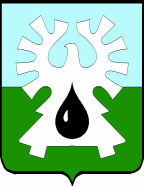 МУНИЦИПАЛЬНОЕ ОБРАЗОВАНИЕ ГОРОД УРАЙХАНТЫ-МАНСИЙСКИЙ АВТОНОМНЫЙ ОКРУГ-ЮГРА                                 ДУМА ГОРОДА УРАЙ                                           РЕШЕНИЕ от 28 июня 2018 года                                                                                   № 30О Порядке организации и проведения общественных обсуждений или публичных слушаний по проектам муниципальных правовых актов  в сфере градостроительной деятельности в городе Урай        Рассмотрев проект решения Думы города Урай «О Порядке организации и проведения общественных обсуждений или публичных слушаний по проектам муниципальных правовых актов в сфере градостроительной деятельности в городе Урай», на основании статьи 5.1 Градостроительного кодекса Российской Федерации, статьи 28 Федерального закона от 06.10.2003 №131-ФЗ «Об общих принципах организации местного самоуправления в Российской Федерации», Дума города Урай решила:1. Определить Порядок организации и проведения общественных обсуждений или публичных слушаний по проектам муниципальных правовых актов в сфере градостроительной деятельности в городе Урай согласно приложению.  2.  Опубликовать решение в газете «Знамя». Председатель Думы города Урай                    Глава города Урай_______________ Г.П.Александрова             _______________ А.В.Иванов                                                                              29 июня 2018 года Приложение к решению Думы города Урайот 28.06.2018  №  30Порядок организации и проведения общественных обсуждений или публичных слушаний  по проектам муниципальных правовых актов в сфере градостроительной деятельности в городе УрайСтатья 1. Общие положения об организации и проведении общественных обсуждений или публичных слушаний по проектам муниципальных правовых актов в сфере градостроительной деятельностиПорядок организации и проведения общественных обсуждений или публичных слушаний по проектам муниципальных правовых актов в сфере градостроительной деятельности в городе Урай (далее - Порядок) в соответствии со статьями 5.1, 24, 28, 31, 32, 39, 40 Градостроительного кодекса Российской Федерации, статьей 28 Федерального закона от 06.10.2003 №131-ФЗ «Об общих принципах организации местного самоуправления в Российской Федерации», уставом города Урай определяет порядок организации и проведения в городе Урай общественных обсуждений или публичных слушаний по проектам генеральных планов, проектам правил землепользования и застройки, проектам планировки территории, проектам межевания территории, проектам правил благоустройства территории, проектам, предусматривающим внесение изменений в один из указанных утвержденных документов, проектам решений о предоставлении разрешения на условно разрешенный вид использования земельного участка или объекта капитального строительства, проектам решений о предоставлении разрешения на отклонение от предельных параметров разрешенного строительства, реконструкции объектов капитального строительства, проектам решений об изменении одного вида разрешенного использования земельных участков и объектов капитального строительства на другой вид такого использования при отсутствии утвержденных правил землепользования и застройки (далее - проекты). Понятия, используемые в настоящем Порядке, применяются в значении, установленном Градостроительным кодексом Российской Федерации.Публичные слушания или общественные обсуждения не проводятся в случаях, предусмотренных Градостроительным кодексом Российской Федерации и другими федеральными законами.Информационное, консультативное, техническое, документационное сопровождение общественных обсуждений или публичных слушаний по проектам, подлежащим рассмотрению на общественных обсуждениях или публичных слушаниях, осуществляет муниципальное казенное учреждение «Управление градостроительства, землепользования и природопользования города Урай» (далее - уполномоченное учреждение).       Статья 2. Назначение общественных обсуждений или публичных слушаний по проектамРешение о назначении общественных обсуждений или публичных слушаний по  проектам генеральных планов, проектам правил землепользования и застройки, проектам планировки территории, проектам межевания территории,  проектам, предусматривающим внесение изменений в один из указанных утвержденных документов, проектам решений о предоставлении разрешения на условно разрешенный вид использования земельного участка или объекта капитального строительства, проектам решений о предоставлении разрешения на отклонение от предельных параметров разрешенного строительства, реконструкции объектов капитального строительства, проектам решений об изменении одного вида разрешенного использования земельных участков и объектов капитального строительства на другой вид такого использования при отсутствии утвержденных правил землепользования и застройки  принимается главой города Урай.         Особенности назначения, организации и проведения общественных обсуждений или публичных слушаний по  проектам решений об изменении одного вида разрешенного использования земельных участков и объектов капитального строительства на другой вид такого использования при отсутствии утвержденных правил землепользования и застройки  устанавливаются статьей 3 настоящего Порядка.Общественные обсуждения или публичные слушания по  проектам правил благоустройства территории, проектам, предусматривающим внесение изменений них, назначаются главой города Урай или Думой города Урай.  Общественные обсуждения или публичные слушания по  проектам правил благоустройства территории, проектам, предусматривающим внесение изменений них, по инициативе жителей города Урай (далее - жители города) назначаются Думой города Урай в соответствии со статьей 4 настоящего Порядка.Решение о назначении общественных обсуждений или публичных слушаний принимается главой города Урай в форме постановления главы города Урай, Думой города Урай - в форме решения Думы города Урай. Решение о назначении общественных обсуждений содержит сведения:       1) об инициаторе общественных обсуждений;       2) о проекте, подлежащем рассмотрению на общественных обсуждениях;       3) об организаторе общественных обсуждений;       4) о размещении проекта и информационных материалов к нему на официальном сайте органов местного самоуправления города Урай в информационно-телекоммуникационной сети «Интернет» (далее - официальный сайт органов местного самоуправления города Урай) и периоде такого размещения;      5) о сроках  проведения  общественных обсуждений по проекту;       6) сведения о месте, дате открытия экспозиции или экспозиций проекта,   о сроках проведения экспозиции или экспозиций такого проекта, о днях и часах, в которые возможно посещение указанных экспозиции или экспозиций;       7) сведения о порядке, сроке и форме внесения участниками общественных обсуждений предложений и замечаний, касающихся проекта.        5.  Решение о назначении публичных слушаний  содержит сведения:       1) об инициаторе публичных слушаний;       2) о проекте, подлежащем рассмотрению на публичных слушаниях;       3) об организаторе публичных слушаний;       4) о размещении проекта и информационных материалов к нему на официальном сайте органов местного самоуправления города Урай (далее – размещение проекта)  и периоде такого размещения;       5) о сроках проведения публичных слушаний;        6) о дате, времени и месте проведения собрания или собраний участников публичных слушаний;        7) о месте, дате открытия экспозиции или экспозиций проекта,   о сроках проведения экспозиции или экспозиций такого проекта, о днях и часах, в которые возможно посещение указанных экспозиции или экспозиций;        8) сведения о порядке, сроке и форме внесения участниками публичных слушаний  предложений и замечаний, касающихся проекта.        6. Решение о назначении общественных обсуждений или публичных слушаний подлежит официальному опубликованию в газете «Знамя» и размещению на официальном сайте органов местного самоуправления города Урай.         7. На основании решения о назначении общественных обсуждений или публичных слушаний, в соответствии с частями 6, 7 статьи 5.1 Градостроительного кодекса Российской Федерации, подготавливается  оповещение о начале общественных обсуждений или публичных слушаний.        Оповещение о начале общественных обсуждений или публичных слушаний подлежит опубликованию в газете «Знамя», размещению на официальном сайте органов местного самоуправления города Урай, на информационных стендах около здания уполномоченного учреждения и иных местах, указанных в части 2 статьи 9 настоящего Порядка, не позднее чем за семь дней до дня размещения проекта на официальном сайте органов местного самоуправления города Урай.   Статья 3. Особенности назначения, организации и проведения общественных обсуждений или публичных слушаний по проектам решений об изменении одного вида разрешенного использования земельных участков и объектов капитального строительства на другой вид такого использования при отсутствии утвержденных правил землепользования и застройки  Общественные обсуждения или публичные слушания по  проектам решений об изменении одного вида разрешенного использования земельных участков и объектов капитального строительства на другой вид такого использования при отсутствии утвержденных правил землепользования и застройки назначаются на основании заявления физического или юридического лица, заинтересованных в изменении одного вида разрешенного использования земельных участков и объектов капитального строительства на другой вид такого использования (далее по тексту настоящей статьи – заинтересованное лицо).  Заявление о назначении общественных обсуждений или публичных слушаний направляется заинтересованным лицом главе города Урай.В заявлении указываются:фамилия, имя, отчество (последнее - при наличии), адрес места жительства, контактный телефон  - для физических лиц, основной государственный регистрационный номер - для юридических лиц;обоснование необходимости  изменения одного вида разрешенного использования земельных участков и объектов капитального строительства на другой вид такого использования;кадастровый номер земельного участка и объекта капитального строительства;подпись заинтересованного лица. К указанному заявлению прилагаются копия документа, удостоверяющего личность заявителя - физического лица. Обработка персональных данных осуществляется в соответствии с требованиями Федерального закона от 27.07.2006 №152-ФЗ «О персональных данных».Решение о назначении публичных слушаний принимается главой города Урай в срок не позднее 30 (тридцати) дней со дня его регистрации.Общественные обсуждения или публичные слушания организуются и проводятся в  соответствии с настоящим Порядком с учетом положений частей 3, 4, 7 - 10 статьи 39 Градостроительного кодекса Российской Федерации в части соответствующих требований. Статья 4. Особенности назначения общественных обсуждений или публичных слушаний по проектам правил благоустройства территории, проектам, предусматривающим внесение изменений в них, по инициативе жителей города Для инициирования жителями города общественных обсуждений или публичных слушаний по проектам правил благоустройства территории, проектам, предусматривающим внесение изменений в них (далее - проекты в сфере правил благоустройства), формируется инициативная группа численностью не менее 7 человек,  достигших 18 лет (далее - инициативная группа).Инициативная группа обращается в Думу города Урай с  ходатайством о проведении общественных обсуждений или публичных слушаний по проекту в сфере правил благоустройства. В ходатайстве указываются:обоснование необходимости и общественной значимости вносимого проекта в сфере правил благоустройства;фамилия, имя, отчество (последнее - при наличии), адрес места жительства, контактный телефон каждого члена инициативной группы;сведения о лице из числа членов инициативной группы, уполномоченном действовать от имени инициативной группы (далее - уполномоченный представитель инициативной группы);   подписи всех членов инициативной группы.        Обработка персональных данных осуществляется в соответствии с требованиями Федерального закона от 27.07.2006 №152-ФЗ «О персональных данных».Вместе с ходатайством инициативной группой представляется  выносимый для рассмотрения на общественных обсуждениях или  публичных слушаниях проект в сфере правил благоустройства.Члены инициативной группы вправе представить информационные, аналитические материалы, относящиеся к обоснованию проекта в сфере правил благоустройства.Ходатайство инициативной группы рассматривается Думой города Урай на заседании, в срок не позднее 30 (тридцати) дней со дня его регистрации.По результатам рассмотрения ходатайства Дума города Урай принимает решение о назначении общественных обсуждений или публичных слушаний либо решение об отказе в назначении.Решение Думы города Урай об отказе в назначении общественных обсуждений или публичных слушаний принимается в случае, если:1) предлагаемый инициативной группой для рассмотрения на общественных обсуждениях или публичных слушаниях проект в сфере благоустройства противоречит законодательству Российской Федерации, законодательству Ханты-Мансийского автономного округа - Югры, уставу города Урай;2)  по проекту в сфере благоустройства, предлагаемому инициативной группой для рассмотрения на общественных обсуждениях или публичных слушаниях, главой города Урай или Думой города Урай уже принято решение о назначении общественных обсуждений или публичных слушаний;3) заявитель ходатайства не соответствует условиям, указанным в части 1 настоящей статьи; 4) при внесении ходатайства инициативной группой нарушены требования, установленные частями 3, 4 настоящей статьи.       9. Копия решения Думы города о назначении общественных обсуждений или публичных слушаний или об отказе в назначении направляется уполномоченному представителю инициативной группы в течение 3 (трех) рабочих дней со дня его принятия.Статья 5. Организатор общественных обсуждений или публичных слушаний по проектамОрганизатором общественных обсуждений или публичных слушаний по  проектам правил землепользования и застройки, проектам, предусматривающим внесение изменений в них, проектам решений о предоставлении разрешения на условно разрешенный вид использования земельного участка или объекта капитального строительства, проектам решений о предоставлении разрешения на отклонение от предельных параметров разрешенного строительства, реконструкции объектов капитального строительства, по проектам решений об изменении одного вида разрешенного использования земельных участков и объектов капитального строительства на другой вид такого использования при отсутствии утвержденных правил землепользования и застройки, является комиссия по подготовке Правил землепользования и застройки муниципального образования городской округ город Урай (далее - комиссия по подготовке Правил землепользования и застройки).                                 Комиссия по подготовке Правил землепользования и застройки является постоянно действующим коллегиальным органом администрации города Урай, состав и порядок деятельности которой утверждаются постановлением администрации города Урай.Организатором общественных обсуждений или публичных слушаний по проектам генеральных планов, проектам правил благоустройства территории, проектам планировки территории, проектам межевания территории, проектам, предусматривающим внесение изменений в один из указанных утвержденных документов, является специально сформированный коллегиальный орган, осуществляющий организацию и проведение общественных обсуждений или публичных слушаний - организационный комитет.Состав организационного комитета утверждается решением о назначении общественных обсуждений или публичных слушаний. В состав организационного комитета включаются:1) лица, замещающие муниципальные должности, и (или) должности муниципальной службы в органах местного самоуправления города Урай;2) члены инициативной группы, выразившие согласие на включение себя в состав организационного комитета (в случае назначения общественных обсуждений или публичных слушаний по инициативе жителей города Урай по проектам в сфере благоустройства территории);3) иные лица по предложениям инициаторов проведения общественных обсуждений или публичных слушаний, органа местного самоуправления, принимающего решение о назначении общественных обсуждений или публичных слушаний.       Деятельность организационного комитета осуществляется на коллегиальной основе в форме заседаний.Председатель и секретарь организационного комитета избираются на его заседании большинством голосов от назначенного числа членов.Заседание организационного комитета является правомочным, если на нем присутствует не менее 2/3 от назначенного числа членов.Решения организационного комитета принимаются открытым голосованием большинством голосов от назначенного состава  и оформляются протоколом, который подписывается присутствующими на заседании членами.Деятельность организационного комитета прекращается после официального опубликования заключения о результатах общественных обсуждений или публичных слушаний.Организатор общественных обсуждений или публичных слушаний обеспечивает в соответствии с требованиями Градостроительного кодекса Российской Федерации:подготовку оповещения и оповещение о начале общественных обсуждений или публичных слушаний по формам согласно приложению 1 к настоящему Порядку; направление заинтересованным лицам сообщений о проведении общественных обсуждений или публичных слушаний по проектам решений о предоставлении разрешений на условно разрешенный вид использования, об отклонении от предельных параметров разрешенного строительства, реконструкции объектов капитального строительства в соответствии с частью 4 статьи 39, частью 4 статьи 40 Градостроительного кодекса Российской Федерации;          3)  размещение проекта, подлежащего рассмотрению на общественных обсуждениях или публичных слушаниях, и информационных материалов к нему на официальном сайте органов местного самоуправления города Урай и открытие экспозиции или экспозиций такого проекта;          4) проведение экспозиции или экспозиций проекта, подлежащего рассмотрению на общественных обсуждениях или публичных слушаниях;           5) проведение собрания или собраний участников публичных слушаний;            6) регистрацию и рассмотрение замечаний, предложений, касающихся проекта, подлежащего рассмотрению на общественных обсуждениях или публичных слушаниях;            7) подготовку и оформление протокола общественных обсуждений или публичных слушаний по формам согласно приложению 2 к настоящему Порядку;           8) подготовку  заключения о результатах общественных обсуждений или публичных слушаний, по формам согласно приложению 3 к настоящему Порядку, и его опубликование;           9) систематизацию и передачу материалов  общественных обсуждений или публичных слушаний  в уполномоченное учреждение.          Статья 6. Порядок проведения общественных обсуждений, подготовки протокола общественных обсуждений и заключения о результатах общественных обсуждений  Проект, подлежащий рассмотрению на общественных обсуждениях, размещается на официальном сайте органов местного самоуправления города Урай  (www.uray.ru). Любое лицо вправе также ознакомиться с проектом и информационными материалами к нему у организатора общественных обсуждений, на экспозиции такого проекта.Общественные обсуждения проводятся на официальном сайте органов местного самоуправления города Урай в соответствии со статьей 5.1 Градостроительного кодекса Российской Федерации. Предложения и замечания, касающиеся проекта, подлежащего рассмотрению на общественных обсуждениях, подаются:посредством официального сайта органов местного самоуправления города Урай;в письменной форме в адрес организатора общественных обсуждений; посредством записи в книге учета посетителей экспозиции.  Для подачи предложений и замечаний, касающихся проекта, участники общественных обсуждений предоставляют сведения о себе  (фамилию, имя, отчество (при наличии), дату рождения, адрес места жительства (регистрации) - физические лица; наименование, основной государственный регистрационный номер, место нахождения и адрес - юридические лица) с приложением документов, подтверждающих такие сведения. Участники общественных обсуждений, являющиеся правообладателями соответствующих земельных участков и (или) расположенных на них объектов капитального строительства и (или) помещений, являющихся частью указанных объектов капитального строительства, также представляют сведения соответственно о таких земельных участках, объектах капитального строительства, помещениях, являющихся частью указанных объектов капитального строительства, из Единого государственного реестра недвижимости и иные документы, устанавливающие или удостоверяющие их права на такие земельные участки, объекты капитального строительства, помещения, являющиеся частью указанных объектов капитального строительства.             Не требуется представление указанных документов, подтверждающих сведения об участниках общественных обсуждений (фамилию, имя, отчество (при наличии), дату рождения, адрес места жительства (регистрации) - для физических лиц; наименование, основной государственный регистрационный номер, место нахождения и адрес - для юридических лиц), если данными лицами вносятся предложения и замечания, касающиеся проекта, подлежащего рассмотрению на общественных обсуждениях, посредством официального сайта органов местного самоуправления города Урай (при условии, что эти сведения содержатся на официальном сайте или используется единая система идентификации и аутентификации).  После окончания срока размещения проекта, подлежащего рассмотрению на общественных обсуждениях, предложения и замечания организатором общественных обсуждений не принимаются, и возвращаются подавшим их лицам без рассмотрения.Подготовка и оформление протокола общественных обсуждений, заключения о результатах общественных обсуждений осуществляется организатором общественных обсуждений в соответствии с частями 18, 19, 22 статьи 5.1 Градостроительного кодекса Российской Федерации соответственно, в течение 5 (пяти) рабочих дней со дня завершения  периода размещения проекта.          Организатор общественных обсуждений предоставляет участнику общественных обсуждений, который внес предложение или замечание, касающееся проекта, рассмотренного на  общественных обсуждениях, выписку из протокола общественных обсуждений, содержащую внесенные этим участником предложения или замечания и результат их рассмотрения, в срок не позднее пяти рабочих дней со дня поступления заявления о предоставлении такой выписки в адрес организатора общественных обсуждений.Заключение о результатах общественных обсуждений подлежит обязательному опубликованию в газете «Знамя» и размещению на официальном сайте органов местного самоуправления города Урай. Заключение о результатах общественных обсуждений носит для органа местного самоуправления Урай, в компетенции которого находится принятие муниципального правового акта, рекомендательный характер. Заключение о результатах общественных обсуждений подлежит обязательному рассмотрению органом местного самоуправления города Урай, в компетенции которого находится принятие муниципального правового акта.    Статья 7. Порядок проведения публичных слушаний, подготовки  протокола публичных слушаний и заключения о результатах публичных слушанийПроект, подлежащий рассмотрению на публичных слушаниях, размещается на официальном сайте органов местного самоуправления города Урай  (www.uray.ru). Любое лицо вправе также ознакомиться с проектом и информационными материалами к нему у организатора публичных слушаний, на экспозиции такого проекта.При рассмотрении проекта на публичных слушаниях проводится собрание или собрания  участников публичных слушаний (далее по тексту настоящей статьи - собрание, собрания).Собрание проводится в день окончания срока размещения проекта. Если решением о назначении публичных слушаний установлено проведение более одного собрания, то последнее собрание проводится в день окончания срока размещения проекта.  Собрания  проводятся по рабочим дням, начиная с 18.00 часов, либо по нерабочим дням, начиная с 10.00 часов.   В нерабочие праздничные дни собрания не проводятся.Собрания проводятся в помещении, соответствующем санитарным нормам и находящимся в транспортной доступности, вместимостью не менее 25 посадочных мест.Регистрация участников публичных слушаний, желающих присутствовать на собрании, открывается за один час до  начала собрания и осуществляется на всем его протяжении.  Регистрация участников публичных слушаний, желающих присутствовать на собрании, осуществляется организатором публичных слушаний в форме ведения книги регистрации. При регистрации участник публичных слушаний сообщает фамилию, имя, отчество (при наличии), дату рождения, адрес места жительства (регистрации) - для физических лиц; наименование, основной государственный регистрационный номер, место нахождения и адрес - для юридических лиц.9. Председательствующим на собрании, в зависимости  от того кто осуществляет функцию организатора публичных слушаний, является  председатель Комиссии по подготовке правил землепользования и застройки   или председатель организационного комитета.   	10. Председательствующий на собрании открывает собрание, сообщает тему публичных слушаний, сведения об инициаторе их проведения, порядок проведения собрания, ведет собрание и закрывает его.  11. Время выступления участников публичных слушаний определяется председательствующим на собрании.  12. Для рассмотрения проекта председательствующий на собрании:  1) оглашает проект;  2) оглашает замечания и предложения к проекту, предоставляет право выступления участникам публичных слушаний, внесшим замечания и предложения;  3) обеспечивает возможность участникам публичных слушаний, членам организатора публичных слушаний задать вопросы, предоставляет дополнительное время для ответов на вопросы и пояснения;  4) предоставляет право выступить всем желающим участникам публичных слушаний, а также членам организатора публичных слушаний, лицам, присутствующим на собрании.         13. Председательствующим на собрании снимаются с рассмотрения замечания и предложения участников публичных слушаний:         1) не относящиеся к содержанию рассматриваемого проекта;          2) противоречащие законодательству Российской Федерации, Ханты-Мансийского автономного округа – Югры, правовым актам города Урай;         3) выявления факта предоставления участником публичных слушаний недостоверных сведений при внесении предложения или замечания.14. Общие правила выступлений на собрании: 1) лица, присутствующие на собрании, выступают и задают вопросы только с разрешения председательствующего на собрании;2) выступающие называют свою фамилию, имя, отчество (последнее - при наличии) - физические лица;  фамилию, имя, отчество (последнее - при наличии), должность и наименование   юридического лица, органа местного самоуправления города Урай - представители юридических лиц, органов местного самоуправления Урай;3) выступающие не вправе употреблять в своей речи грубые, оскорбительные выражения, наносящие вред чести и достоинству граждан и должностных лиц, призывать к незаконным действиям, использовать заведомо ложную информацию,  допускать необоснованные обвинения в чей-либо адрес;4) выступления должны быть связаны с предметом публичных слушаний;5) присутствующие на собрании лица не вправе мешать его проведению.15. В случае нарушения правил выступлений на собрании, председательствующий на собрании обязан принять меры к пресечению таких нарушений.Лица, не соблюдающие указанные правила, по решению председательствующего, удаляются из помещения, являющегося местом проведения собрания.16. При проведении собрания ведется протокол публичных слушаний, аудио- и/или видеозапись собрания.         17. Организатором публичных слушаний при наличии технической возможности может быть организована прямая трансляция собрания на официальном сайте органов местного самоуправления города Урай. Предложения и замечания, касающиеся проекта, подлежащего рассмотрению на публичных слушаниях, подаются:в письменной или устной форме в ходе проведения собрания в адрес организатора публичных слушаний;в письменной форме в адрес организатора публичных слушаний; посредством записи в книге учета посетителей экспозиции.  Для подачи предложений и замечаний, касающихся проекта,  участники публичных слушаний предоставляют сведения о себе  (фамилию, имя, отчество (при наличии), дату рождения, адрес места жительства (регистрации) - физические лица; наименование, основной государственный регистрационный номер, место нахождения и адрес - юридические лица) с приложением документов, подтверждающих такие сведения. Участники публичных слушаний, являющиеся правообладателями соответствующих земельных участков и (или) расположенных на них объектов капитального строительства и (или) помещений, являющихся частью указанных объектов капитального строительства, также представляют сведения соответственно о таких земельных участках, объектах капитального строительства, помещениях, являющихся частью указанных объектов капитального строительства, из Единого государственного реестра недвижимости и иные документы, устанавливающие или удостоверяющие их права на такие земельные участки, объекты капитального строительства, помещения, являющиеся частью указанных объектов капитального строительства.             20. После  проведения собрания предложения и замечания организатором публичных слушаний не принимаются и возвращаются подавшим их лицам без рассмотрения.          21. Подготовка и оформление протокола публичных слушаний, заключения о результатах публичных слушаний осуществляется организатором  публичных слушаний в соответствии с частями 18, 19, 22 статьи 5.1 Градостроительного кодекса Российской Федерации в течение 5 (пяти) рабочих дней со дня проведения собрания (последнего собрания) участников публичных слушаний.          22. Организатор публичных слушаний предоставляет участнику публичных слушаний, который внес предложение или замечание, касающееся проекта, рассмотренного на  публичных слушаниях, выписку из протокола публичных слушаний, содержащую внесенные этим участником предложения или замечания и результат их рассмотрения, в срок не позднее 5 (пяти) рабочих дней со дня поступления заявления о предоставлении такой выписки в адрес организатора публичных слушаний.  23. Заключение о результатах публичных слушаний подлежит обязательному опубликованию в газете «Знамя» и размещению на официальном сайте органов местного самоуправления города Урай.24. Заключение о результатах публичных слушаний  носит для органа местного самоуправления Урай, в компетенции которого находится принятие муниципального правового акта, рекомендательный характер. Заключение о результатах публичных слушаний подлежит обязательному рассмотрению органом местного самоуправления города Урай, в компетенции которого находится принятие муниципального правового акта.             Статья 8.  Сроки проведения общественных обсуждений или публичных слушаний 1.    Срок проведения общественных обсуждений или публичных слушаний по проекту генерального плана города, проекту изменений в утвержденный генеральный план,  с  момента оповещения жителей  города об их проведении до дня опубликования заключения о результатах общественных обсуждений или публичных слушаний  составляет 70 дней.  2. Сроки проведения общественных обсуждений или публичных слушаний по проекту Правил землепользования и застройки, проекту внесения изменений в утвержденные Правила землепользования и застройки,  определяется главой города Урай в решении о назначении публичных слушаний или общественных обсуждений в соответствии с частями 13, 14 статьи 31 Градостроительного кодекса Российской Федерации.  3.  Срок проведения общественных обсуждений или публичных слушаний по проекту решения о предоставлении разрешения на условно разрешенный вид использования земельного участка и (или) объекта капитального строительства, проекту решения об изменении одного вида разрешенного использования земельных участков и объектов капитального строительства на другой вид такого использования при отсутствии утвержденных правил землепользования и застройки, со дня оповещения жителей города об их проведении до дня опубликования заключения о результатах общественных обсуждений или публичных слушаний составляет 28 дней.   4. Срок проведения общественных обсуждений или публичных слушаний по проекту решения об отклонения от предельных параметров разрешенного строительства, реконструкции объектов капитального строительства о предоставлении разрешения на отклонение от предельных параметров разрешенного строительства, реконструкции объектов капитального строительства, со дня оповещения жителей города об их проведении до дня опубликования заключения о результатах общественных обсуждений или публичных слушаний составляет 28 дней.      5.  Срок проведения общественных обсуждений или публичных слушаний по проекту планировки территории и проекту межевания территории,  проектам изменений в утвержденные проекты планировки территории и проекты межевания территорий, со дня оповещения жителей города об их проведении до дня опубликования заключения о результатах общественных обсуждений или публичных слушаний, составляет 35 дней.    6. Срок проведения общественных обсуждений или публичных слушаний по проекту правил благоустройства территории,  проектам изменений в утвержденные правила благоустройства территории, со дня оповещения жителей города об их проведении до дня опубликования заключения о результатах общественных обсуждений или публичных слушаний, составляет 35 дней.        Статья 9. Требования к информационным стендам, на которых размещаются  оповещения о начале общественных обсуждений или публичных слушаний Информационным стендом, для целей настоящего Порядка, является вид средства размещения информации, представляющий собой плоскостную конструкцию, отдельно стоящую на собственной опоре или размещенную на сооружении (строении).  Информационные стенды, на которых размещаются  оповещения о начале общественных обсуждений или публичных слушаний, располагаются:около здания уполномоченного учреждения;в местах, расположенных на территориях, вблизи территориальных зон или земельных участков, в отношении которых подготовлены соответствующие проекты;на остановочных комплексах города Урай.Установку информационных стендов, размещение оповещения о начале общественных обсуждений или публичных слушаний, мониторинг их надлежащего состояния обеспечивает организатор общественных обсуждений или публичных слушаний.          Статья 10. Порядок проведения экспозиции проекта, подлежащего рассмотрению на общественных обсуждениях или публичных слушаниях Экспозиция проекта, подлежащего рассмотрению на общественных обсуждениях или публичных слушаниях, проводится в форме демонстрации наглядных информационных материалов по проекту: макетов, схем, чертежей, образцов. Экспозиция проекта, подлежащего рассмотрению на общественных обсуждениях или публичных слушаниях, проводится в здании уполномоченного учреждения в течение периода размещения проекта, по рабочим дням,  с 09.00 часов до 18.00 часов.  В выходные и нерабочие праздничные дни экспозиция не проводится.Создание экспозиции проекта, подлежащего рассмотрению на общественных обсуждениях или публичных слушаниях, консультирование посетителей экспозиции, ведение книги учета посетителей экспозиции, рассмотрение и  учет предложений и замечаний, касающихся проекта, оставленных посетителями экспозиции посредством записи в книге учета посетителей экспозиции, закрытие экспозиции осуществляется организатором общественных обсуждений или публичных слушаний.Консультирование посетителей экспозиции проекта осуществляется членом организатора общественных обсуждений или публичных слушаний в устной форме непосредственно при обращении к нему посетителя экспозиции и фиксируется в книге учета посетителей экспозиции.         Статья 11. Финансирование организации и проведения общественных обсуждений или публичных слушаний        Источником финансирования расходов на проведение общественных обсуждений или публичных слушаний являются средства бюджета городского округа город Урай, если иное не установлено Градостроительным кодексом Российской Федерации.         Статья 12. Хранение материалов общественных обсуждений или публичных слушанийВ течение 10 (десяти) рабочих дней после опубликования заключения о результатах общественных обсуждений или публичных слушаний, материалы общественных обсуждений или публичных слушаний передаются их организатором в уполномоченное учреждение. Материалы общественных обсуждений или публичных слушаний хранятся в уполномоченном учреждении в течение трех лет со дня опубликования заключения о результатах общественных обсуждений или публичных слушаний, если иное не установлено законодательством Российской Федерации.Приложение 1 к Порядку организации и проведения общественных обсуждений или публичных слушаний  по проектам муниципальных правовых актов в сфере градостроительной деятельности в городе УрайФорма 1Оповещение о начале общественных обсуждений по проекту __________________________________________________________Уважаемые жители города Урай!Информируем Вас о назначении общественных  обсуждений по проекту __________________________________________________________________   (указывается наименование проекта)_______________________________________________________________.  Общественные обсуждения назначены _____________________________                                                                                                          (указывается правовой акт органа местного______________________________________________________________.                                           самоуправления города Урай, реквизиты, наименование)        Организатором общественных обсуждений является ______________                                                                                                                                                           (указывается _________________________________________________________________.                               наименование организатора общественных обсуждений)       Местонахождение организатора общественных обсуждений: __________                                                                                                                                                         (указывается адрес)______________________________________________________________ .        Общественные обсуждения проводятся на официальном сайте органов местного самоуправления города Урай в информационно-телекоммуникационной сети «Интернет»_____________________________                                                                                                                                                                                                                                                                                                                                      (указывается ссылка на раздел сайта) в период с ____________ по ___________.              (указываются даты размещения проекта на сайте)        С проектом, подлежащим рассмотрению на общественных обсуждениях, и информационными материалами к нему (указывается перечень) можно ознакомиться:на официальном сайте органов местного самоуправления города Урай в информационно-телекоммуникационной сети «Интернет» ________                                                                                                                                                                    (указывается _____________________________________________________________; ссылка на раздел сайта)в газете «Знамя» _____________________________________;                                                                                                    (указывается дата, номер выпуска)у организатора общественных обсуждений;на экспозиции проекта.        Экспозиция проекта, подлежащего рассмотрению на общественных обсуждениях, проводится в здании муниципального казенного учреждения «Управление градостроительства, землепользования и природопользования города Урай» по адресу:  ___________________________________________.                                                   (указывается адрес)        Экспозиция проводится с___________ по__________, по рабочим дням,                                                                                                                                                                                 (указываются даты)с 09.00 часов до 18.00 часов.  В выходные и нерабочие праздничные дни экспозиция не проводится.         При проведении экспозиции проекта, подлежащего рассмотрению на общественных обсуждениях, организатором общественных обсуждений проводится консультирование посетителей экспозиции.        Предложения и замечания, касающиеся проекта, подлежащего рассмотрению на общественных обсуждениях, подаются:посредством официального сайта органов местного самоуправления города Урай в информационно-телекоммуникационной сети «Интернет»;в письменной форме в адрес организатора общественных обсуждений; посредством записи в книге учета посетителей экспозиции.          Для подачи предложений и замечаний, касающихся проекта, подлежащего рассмотрению на общественных обсуждениях,  участники общественных обсуждений предоставляют сведения о себе  (фамилию, имя, отчество (при наличии), дату рождения, адрес места жительства (регистрации) - физические лица; наименование, основной государственный регистрационный номер, место нахождения и адрес - юридические лица) с приложением документов, подтверждающих такие сведения. Участники общественных обсуждений, являющиеся правообладателями соответствующих земельных участков и (или) расположенных на них объектов капитального строительства и (или) помещений, являющихся частью указанных объектов капитального строительства, также представляют сведения соответственно о таких земельных участках, объектах капитального строительства, помещениях, являющихся частью указанных объектов капитального строительства, из Единого государственного реестра недвижимости и иные документы, устанавливающие или удостоверяющие их права на такие земельные участки, объекты капитального строительства, помещения, являющиеся частью указанных объектов капитального строительства.             Не требуется представление указанных документов, подтверждающих сведения об участниках общественных обсуждений (фамилию, имя, отчество (при наличии), дату рождения, адрес места жительства (регистрации) - для физических лиц; наименование, основной государственный регистрационный номер, место нахождения и адрес - для юридических лиц), если данными лицами вносятся предложения и замечания, касающиеся проекта, подлежащего рассмотрению на общественных обсуждениях, посредством официального сайта органов местного самоуправления города Урай (при условии, что эти сведения содержатся на официальном сайте или используется единая система идентификации и аутентификации).           Срок подачи предложений и замечаний оканчивается ______________.                                                                                                                                                (указывается дата, время)        После окончания срока размещения проекта, подлежащего рассмотрению на общественных обсуждениях, предложения и замечания организатором общественных обсуждений не принимаются и возвращаются лицам их подавшим без рассмотрения.Форма 2Оповещение о начале публичных слушаний по проекту __________________________________________________________Уважаемые жители города Урай!Информируем Вас о назначении публичных слушаний по проекту __________________________________________________________________   (указывается наименование проекта)_______________________________________________________________.   Публичные слушания назначены    _____________________________                                                                                                      (указывается правовой акт органа местного______________________________________________________________.     самоуправления города Урай, реквизиты, наименование) Организатором публичных слушаний является_____________________                                                                                                                (указывается правовой акт органа местного______________________________________________________________.     самоуправления города Урай, реквизиты, наименование)Местонахождение организатора публичных слушаний:  _________________________________________________________________________ .       Срок проведения публичных слушаний:  _______________________ .                                                                                                                                    (указываются даты)       С проектом, подлежащим рассмотрению на публичных слушаниях, и информационными материалами к нему (указывается перечень)                               с _________ по __________  можно ознакомиться:(указывается период размещения проекта)на официальном сайте органов местного самоуправления города Урай в информационно-телекоммуникационной сети «Интернет» __________________________________________________________________;                                   (указывается ссылка на раздел сайта);в газете «Знамя» ______________________________________;                                                                                          (указывается дата и номер выпуска)у организатора публичных слушаний;на экспозиции проекта.         Экспозиция проекта, подлежащего рассмотрению на  публичных слушаниях, проводится в здании муниципального казенного учреждения «Управление градостроительства, землепользования и природопользования города Урай» по адресу:  ___________________________________________.                                                                                                       (указывается адрес)          Экспозиция проводится с___________ по__________, по рабочим дням,                                                                                                                                                                                 (указываются даты)с 09.00 часов до 18.00 часов.  В выходные и нерабочие праздничные дни экспозиция не проводится.         При проведении экспозиции проекта, подлежащего рассмотрению на публичных слушаниях, организатором публичных слушаний проводится консультирование посетителей экспозиции.        Предложения и замечания, касающиеся проекта, подлежащего рассмотрению на публичных слушаниях, подаются:в письменной или устной форме на собрании участников публичных слушаний;в письменной форме в адрес организатора публичных слушаний; посредством записи в книге учета посетителей экспозиции.          Для подачи предложений и замечаний, касающихся проекта, подлежащего рассмотрению на публичных слушаниях,  участники публичных слушаний предоставляют сведения о себе  (фамилию, имя, отчество (при наличии), дату рождения, адрес места жительства (регистрации) - физические лица; наименование, основной государственный регистрационный номер, место нахождения и адрес - юридические лица) с приложением документов, подтверждающих такие сведения. Участники публичных слушаний, являющиеся правообладателями соответствующих земельных участков и (или) расположенных на них объектов капитального строительства и (или) помещений, являющихся частью указанных объектов капитального строительства, также представляют сведения соответственно о таких земельных участках, объектах капитального строительства, помещениях, являющихся частью указанных объектов капитального строительства, из Единого государственного реестра недвижимости и иные документы, устанавливающие или удостоверяющие их права на такие земельные участки, объекты капитального строительства, помещения, являющиеся частью указанных объектов капитального строительства.           Срок подачи предложений и замечаний оканчивается _____________.                                                                                                                 (указывается дата и время)        После окончания срока размещения проекта, подлежащего рассмотрению на публичных слушаниях, предложения и замечания организатором публичных слушаний не принимаются и возвращаются лицам их подавшим без рассмотрения.         Проведение собрания (-й) участников публичных слушаний назначено (-ы) на ____________________________.                                  (указываются дата (-ы), время)          Место проведения собрания (-й) участников публичных слушаний: ______________________________________________________________.                                                                             (указывается адрес)        Регистрация участников публичных слушаний, желающих присутствовать на собрании, открывается за один час до  начала собрания участников публичных слушаний и осуществляется на всем его протяжении.          Регистрация участников собрания осуществляется организатором публичных слушаний в форме ведения книги регистрации.          При регистрации участник публичных слушаний сообщает фамилию, имя, отчество (при наличии), дату рождения, адрес места жительства (регистрации) - для физических лиц; наименование, основной государственный регистрационный номер, место нахождения и адрес - для юридических лиц.   Приложение 2 к Порядку организации и проведения общественных обсуждений или публичных слушаний  по проектам муниципальных правовых актов в сфере градостроительной деятельности в городе УрайФорма 1Протокол общественных обсуждений по проекту_____________________________________________________________ (указывается наименование проекта)«____» ________________ __________(дата оформления протокола общественных обсуждений)         Решение о назначении общественных обсуждений по проекту ______________________________________________________________(указывается наименование проекта)принято _______________________________________________________(указывается орган местного самоуправления города Урай, принявший решение о назначении    _____________________________________________________________, общественных обсуждений по проекту, реквизиты решения)опубликовано __________________________________________________(указывается  источник опубликования: сайт, дата и номер выпуска газеты «Знамя»)_________________________________________________________________.Организатором общественных обсуждений выступал (-а) ____________________________________________________________________________(указывается информация об организаторе общественных обсуждений)Оповещение о начале общественных обсуждений было опубликовано и размещено _____________________________________________________(указывается информация об источниках опубликования оповещения: сайт, дата и номер_____________________________________________________________________________________________выпуска газеты «Знамя»,  места размещения информационных стендов)__________________________________________________________________.       Согласно оповещению общественные обсуждения по проекту начались  ______________________________________________________________.(указывается информация о начале общественных обсуждений)Предложения и замечания участников общественных обсуждений принимались  ___________________________________________________.    (указывается информация о сроке, в течение которого принимались предложения и замечания)   Общественные обсуждения проводились в пределах территории  ______________________________________________________________.(указывается информация о территории, в пределах которой проводились общественные обсуждения)       В период рассмотрения проекта на общественных  обсуждениях  поступили предложения и замечания:        1)   от   участников   общественных обсуждений,  постоянно  проживающих  на территории, в пределах которой проводились общественные обсуждения   ________________________________________ ____________________________________________________________________________________________________________________________________.        2) от иных участников общественных обсуждений _________________________________________________________________________________________________________________________________________________.        Приложение:         Перечень  участников общественных обсуждений.        Подписи:        Председатель органа, являющегося         организатором  общественных обсуждений                                                 ____________ _______________________                                                                                 (подпись)             (фамилия, имя, отчество (при наличии)         Секретарь органа, являющегося          организатором  общественных обсуждений                                                 ____________ _______________________                                                                                 (подпись)             (фамилия, имя, отчество (при наличии)Приложение к протоколуобщественных обсужденийПеречень участников общественных обсужденийФорма 2Протокол публичных слушаний по проекту_____________________________________________________________ (указывается наименование проекта)«____» ________________ __________(дата оформления протокола публичных слушаний) Решение о назначении публичных слушаний по проекту ______________________________________________________________(указывается наименование проекта)принято _______________________________________________________(указывается орган местного самоуправления города Урай, принявший решение о назначении    _____________________________________________________________, публичных слушаний по проекту, реквизиты решения)опубликовано __________________________________________________(указывается  источник опубликования: сайт, дата и номер выпуска газеты «Знамя»)_________________________________________________________________.Организатором публичных слушаний выступал (-а) _______________________________________________________________________________(указывается информация об организаторе публичных слушаний)Оповещение о начале публичных слушаний  было опубликовано и размещено _____________________________________________________(указывается информация об источниках опубликования оповещения: сайт, дата и номер_____________________________________________________________________________________________выпуска газеты «Знамя»,  места размещения информационных стендов)__________________________________________________________________.       Согласно оповещению публичные слушания по проекту начались  ______________________________________________________________.(указывается информация о начале публичных слушаний)Предложения и замечания участников публичных слушаний  принимались  ___________________________________________________.     (указывается информация о сроке, в течение которого принимались предложения и замечания)   Публичные слушания проводились в пределах территории  ______________________________________________________________.(указывается информация о территории, в пределах которой проводились публичные слушания)        В период рассмотрения проекта на публичных слушаниях  поступили предложения и замечания:        1)   от   участников   публичных слушаний, постоянно  проживающих  на территории, в пределах которой проводились публичные слушания _______ ____________________________________________________________________________________________________________________________________.        2) от иных участников публичных слушаний _____________________________________________________________________________________________________________________________________________________.        Приложение:         Перечень  участников публичных слушаний.        Подписи:        Председатель органа, являющегося         организатором  публичных слушаний                                                 ____________ _______________________                                                                                 (подпись)             (фамилия, имя, отчество (при наличии)         Секретарь органа, являющегося          организатором  публичных слушаний                                                 ____________ _______________________                                                                                 (подпись)             (фамилия, имя, отчество (при наличии) Приложение к протоколупубличных слушанийПеречень участников публичных слушанийПриложение 3 к Порядку организации и проведения общественных обсуждений или публичных слушаний  по проектам муниципальных правовых актов в сфере градостроительной деятельности в городе УрайФорма 1Заключение о результатах общественных обсуждений по проекту_____________________________________________________________ (указывается наименование проекта)«____» __________________ __________(дата оформления заключения о результатах общественных обсуждений)         На общественных обсуждениях рассмотрен проект _______________________________________________________________                                                           (указывается наименование проекта)_________________________________________________________________.          В общественных обсуждениях приняло участие __________ участников.                                                                                 (указывается количество)         По  результатам общественных обсуждений организатором общественных обсуждений - ______________________________________,                                      (указывается информация об организаторе общественных обсуждений)оформлен протокол общественных обсуждений от _______ _____ ______ .                                                                                                                (указывается дата оформления  протокола)        В  период  проведения  общественных  обсуждений были поданы замечания и предложения от участников общественных обсуждений:        1)  от  участников  общественных  обсуждений,  постоянно проживающих на территории, в пределах которой проводятся общественные обсуждения: ___________ предложений и замечаний;                      (указывается количество)        2)  от  иных  участников  общественных обсуждений: ______________                                                                                                                                                (указывается количество)предложений и замечаний.        Рекомендации  организатора общественных обсуждений  о  целесообразности  или нецелесообразности учета  внесенных   участниками   общественных обсуждений  предложений  и замечаний:  Выводы организатора общественных обсуждений  по результатам общественных обсуждений проекта ___________________________________:                                                             (указывается наименование проекта)__________________________________________________________________(указывается о возможности внесения рассмотренного на общественных обсуждениях проекта в орган__________________________________________________________________________________________ местного самоуправления, в компетенции которого находится принятие муниципального правового акта,____________________________________________________________________________________________. либо рекомендация об отклонении  проекта и направлении его на доработку)        Подписи:        Председатель органа, являющегося         организатором  общественных обсуждений                                                 ____________ _______________________                                                                                 (подпись)             (фамилия, имя, отчество (при наличии)        Секретарь органа, являющегося         организатором  общественных обсуждений                                                 ____________ _______________________                                                                                 (подпись)             (фамилия, имя, отчество (при наличии)        Члены органа, являющегося         организатором  общественных обсуждений                                                 ____________ _______________________                                                                                 (подпись)             (фамилия, имя, отчество (при наличии)                                                 ____________ _______________________                                                                                 (подпись)             (фамилия, имя, отчество (при наличии)                                                 ____________ _______________________                                                                                 (подпись)             (фамилия, имя, отчество (при наличии)Форма 2Заключение о результатах публичных слушаний по проекту_____________________________________________________________ (указывается наименование проекта)«____» __________________ __________(дата оформления заключения о результатах публичных слушаний)         На публичных слушаниях рассмотрен проект _______________________________________________________________                                                           (указывается наименование проекта)_________________________________________________________________.          В публичных слушаниях приняло участие ______________ участников.                                                                             (указывается количество)         По  результатам публичных слушаний организатором публичных слушаний -  __________________________________________________,   (указывается информация об организаторе публичных слушаний)оформлен протокол публичных слушаний от  _____ _________ ________ .                                                                                                                (указывается дата оформления  протокола)        В  период  проведения  публичных слушаний были поданы замечания и предложения от участников публичных слушаний:        1)  от  участников  публичных слушаний,  постоянно проживающих на территории, в пределах которой проводятся публичные слушания: _________                                                                                                                                                (указывается количество)предложений и замечаний;        2)  от  иных  участников   публичных слушаний: _________________                                                                                                                                        (указывается количество)предложений и замечаний.        Рекомендации  организатора публичных слушаний  о  целесообразности  или нецелесообразности учета  внесенных   участниками   публичных слушаний  предложений  и замечаний:       Выводы организатора публичных слушаний по результатам публичных слушаний  по проекту ____________________________________________:                                                          (указывается наименование проекта)__________________________________________________________________(указывается о возможности внесения рассмотренного на публичных слушаниях  проекта в орган__________________________________________________________________________________________ местного самоуправления, в компетенции которого находится принятие муниципального правового акта,____________________________________________________________________________________________. либо рекомендация об отклонении  проекта и направлении его на доработку)        Подписи:        Председатель органа, являющегося         организатором  публичных слушаний                                                 ____________ _______________________                                                                                 (подпись)             (фамилия, имя, отчество (при наличии)        Секретарь органа, являющегося         организатором  публичных слушаний                                                 ____________ _______________________                                                                                 (подпись)             (фамилия, имя, отчество (при наличии)        Члены органа, являющегося         организатором  публичных слушаний                                                 ____________ _______________________                                                                                 (подпись)             (фамилия, имя, отчество (при наличии)                                                 ____________ _______________________                                                                                 (подпись)             (фамилия, имя, отчество (при наличии)                                                 ____________ _______________________                                                                                 (подпись)             (фамилия, имя, отчество (при наличии)№п/пСведения об участниках общественных обсуждений (фамилия, имя, отчество (при наличии), дата рождения, адрес места жительства (регистрации) - для физических лиц; наименование, основной государственный регистрационный номер, место нахождения и адрес - для юридических лиц)№п/пСведения об участниках публичных слушаний (фамилия, имя, отчество (при наличии), дата рождения, адрес места жительства (регистрации) - для физических лиц; наименование, основной государственный регистрационный номер, место нахождения и адрес - для юридических лиц)№п/пСодержание предложения (замечания)Аргументированные рекомендации организатора общественных обсуждений№п/пСодержание предложения (замечания)Аргументированные рекомендации организатора публичных слушаний